Table S1 Comparison of PAH, OPFR and PBDE concentrations in SRM 2585 (ng/g) in this study with NIST certified values and selected literature.a NIST SRM2585 Certified Values, b Brandsma et al. (2014)Table S2. The sampling rates for PAHs PBDEs and OPFRs used in this study. a Wang et al. (2019), b He et al. (2018)Table S3. Pearson correlation coefficients between station characteristics.
Green indicates Pearson correlation coefficient differed significantly from zero, p-value < 0.05.* Green indicates Pearson correlation coefficient differed significantly from zero, p-value < 0.05.Green indicates Pearson correlation coefficient differed significantly from zero, p-value < 0.05.Green indicates Pearson correlation coefficient differed significantly from zero, p-value < 0.05.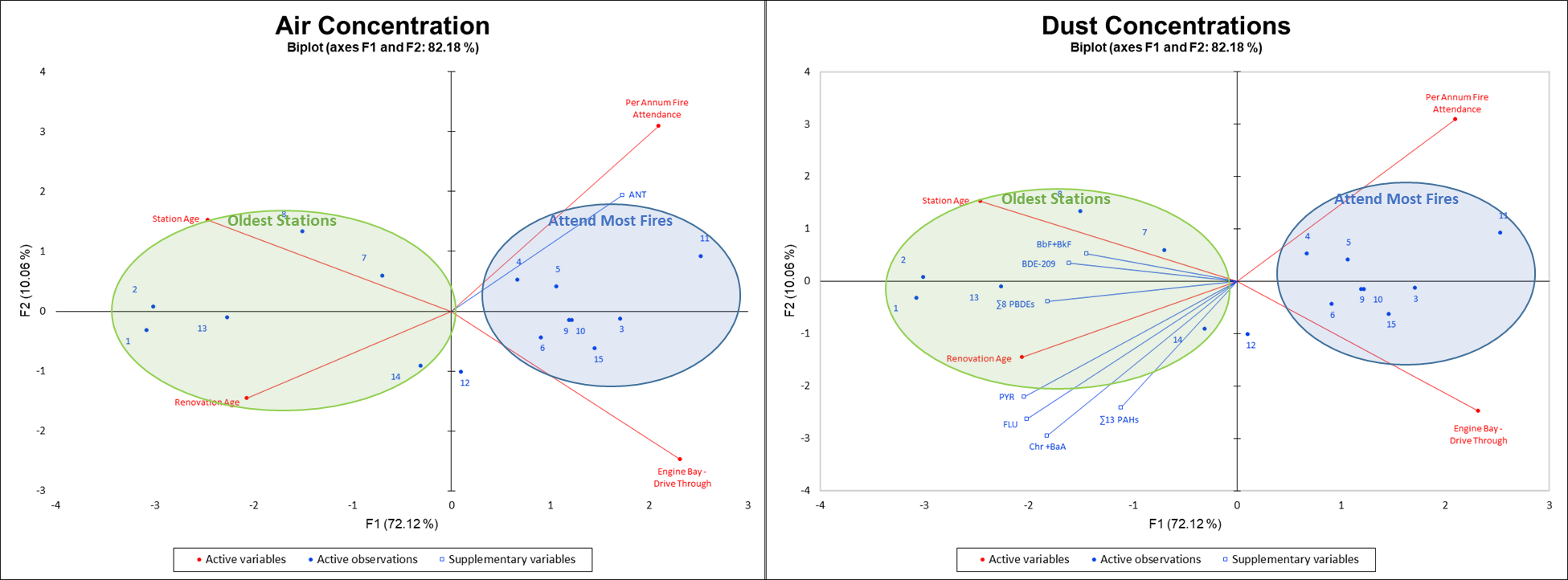 Figure S2. PCA Biplot between select air and dust concentrations of chemicals and station characteristics.Table S8.  Exposure estimation to PAHs, OPFRs and PBDEs though air and dust from He et al., (2018) and Wang et al., (2019) (pg.kg body weight-1.day-1).Figure S2. Estimated Daily Intakes to PAHs, OPFRs and PBDEs via Air and Dust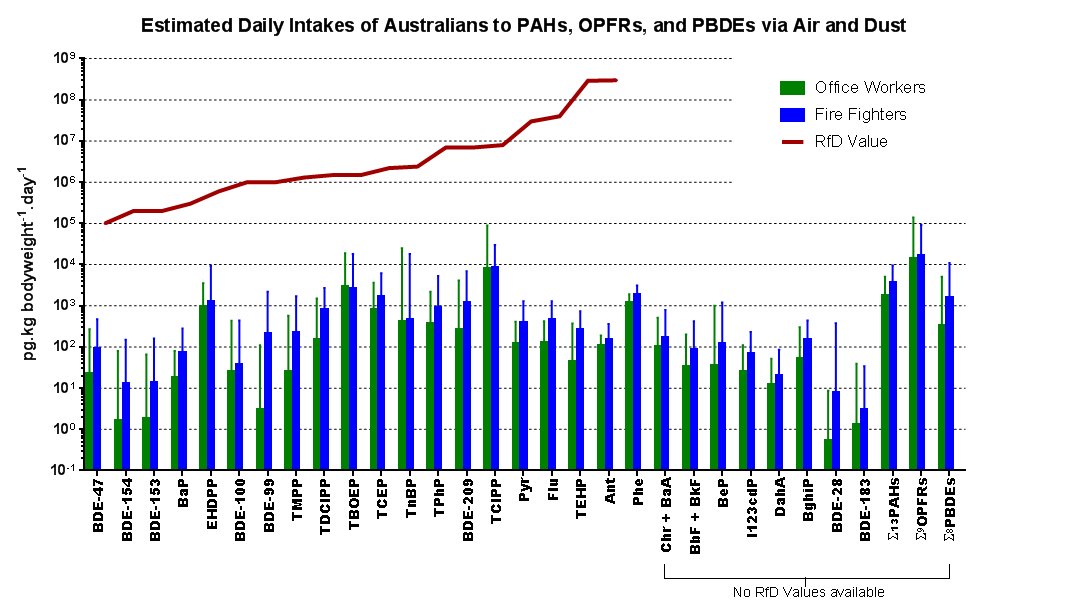 Columns represent the median exposure dose and error bars the dose at the 95th percentile used to represent a worst-case exposure scenarioReferencesWang, X., et al., Polycyclic aromatic hydrocarbons, polychlorinated biphenyls and legacy and current pesticides in indoor environment in Australia – occurrence, sources and exposure risks. Science of The Total Environment, 2019. 693..He, C., et al., Organophosphate and brominated flame retardants in Australian indoor environments: Levels, sources, and preliminary assessment of human exposure. Environmental Pollution, 2018. 235: p. 670-679.Brandsma SH, de Boer J, van Velzen MJ, Leonards PE. 2014. Organophosphorus flame retardants (PFRs) and plasticizers in house and car dust and the influence of electronic equipment. Chemosphere. 116:3–9.Reference ValueReference ValueReference ValueThis StudyThis StudyThis StudyThis Studyconcentration(ng.g-1)± SDconcentration(ng.g-1)± SDAccuracyconcentration(ng.g-1)± SDconcentration(ng.g-1)± SDAccuracyPAHsPhe1920±20 a1700±830.89Ant96±5.2 a71±160.74Flu4380±100 a5600±5801.27Pyr3290±30 a4100±5301.25BaA + Chr3420±114 a2400±2000.71BbF + BkF4030±160 a3000±4200.74BeP2160±80 a 2500±1501.17BaP1140±10 a1300±731.16I123cdP2080±100 a2100±2101.02DahA301±50 a290±230.96BghiP2280±40 a2900±2301.29OPFRsTnBP290±12 b310±481.07TCEP810±41 b890±1701.1TCIPP750±28 b1000±1101.36TDCIPP2500±12 b1900±3100.78TBOEP81000±1850 b84000±110001.03TPhP890±49 b1300±3601.42EHDPP1230±23 b1200±2600.98TEHP1140±85 b1200±5701.05TMPP1550±150 b2200±3201.42PBDEs±±BDE-2849.9±4.4 a66±4.31.33BDE-47497±46 a450±590.91BDE-100145±11 a170±9.91.19BDE-99892±53 a1000±1601.16BDE-15483.5±2 a100±171.25BDE-153119±1 a150±141.22BDE-18343±3.5 a51±9.91.18BDE-2092510±190 a2500±6700.99ChemicalR compound specific sampling rate (m3.day-1)Phe2.90aAnt2.90 aFlu1.33 aPyr1.69 aBaA + Chr1.06 aBbF + BkF0.69 aBeP0.89 aBaP0.82 aI123cdP0.95 aDahA1.26 aBghiP1.56 aOPFRs4.0 bPBDEs3.5 bStation CharacteristicsStation CharacteristicsStation CharacteristicsStation CharacteristicsStation CharacteristicsStation CharacteristicsStation CharacteristicsStation CharacteristicsStation AgeAge RenovationPer Annum Fire AttendanceFraction of Living Quarters CarpetedEngine Bay - Drive ThroughPPE stored in thoroughfarePPE stored in separate room with closed doorsPPE stored outside of the stationPPE stored outside of the stationStation CharacteristicsStation Age0.72-0.620.55-0.820.27-0.18-0.28-0.28Station CharacteristicsAge Renovation-0.570.70-0.540.05-0.01-0.18-0.18Station CharacteristicsPer Annum Fire Attendance-0.270.65-0.190.160.320.32Station CharacteristicsFraction of Living Quarters Carpeted-0.270.12-0.360.080.08Station CharacteristicsEngine Bay - Drive Through-0.100.000.190.19Station CharacteristicsPPE stored in thoroughfare-0.35-0.76-0.76Station CharacteristicsPPE stored in separate room with closed doors-0.20-0.20Station CharacteristicsPPE stored outside of the stationGreen indicates Pearson correlation coefficient differed significantly from zero, p-value < 0.05.Green indicates Pearson correlation coefficient differed significantly from zero, p-value < 0.05.Green indicates Pearson correlation coefficient differed significantly from zero, p-value < 0.05.Green indicates Pearson correlation coefficient differed significantly from zero, p-value < 0.05.Green indicates Pearson correlation coefficient differed significantly from zero, p-value < 0.05.Green indicates Pearson correlation coefficient differed significantly from zero, p-value < 0.05.Green indicates Pearson correlation coefficient differed significantly from zero, p-value < 0.05.Green indicates Pearson correlation coefficient differed significantly from zero, p-value < 0.05.Green indicates Pearson correlation coefficient differed significantly from zero, p-value < 0.05.Green indicates Pearson correlation coefficient differed significantly from zero, p-value < 0.05.Table S4. Pearson correlation coefficients between air concentrations of chemicals and station characteristics.Table S4. Pearson correlation coefficients between air concentrations of chemicals and station characteristics.Table S4. Pearson correlation coefficients between air concentrations of chemicals and station characteristics.Table S4. Pearson correlation coefficients between air concentrations of chemicals and station characteristics.Table S4. Pearson correlation coefficients between air concentrations of chemicals and station characteristics.Table S4. Pearson correlation coefficients between air concentrations of chemicals and station characteristics.Table S4. Pearson correlation coefficients between air concentrations of chemicals and station characteristics.Table S4. Pearson correlation coefficients between air concentrations of chemicals and station characteristics.Table S4. Pearson correlation coefficients between air concentrations of chemicals and station characteristics.Table S4. Pearson correlation coefficients between air concentrations of chemicals and station characteristics.Table S4. Pearson correlation coefficients between air concentrations of chemicals and station characteristics.Table S4. Pearson correlation coefficients between air concentrations of chemicals and station characteristics.Table S4. Pearson correlation coefficients between air concentrations of chemicals and station characteristics.Table S4. Pearson correlation coefficients between air concentrations of chemicals and station characteristics.Table S4. Pearson correlation coefficients between air concentrations of chemicals and station characteristics.Table S4. Pearson correlation coefficients between air concentrations of chemicals and station characteristics.Table S4. Pearson correlation coefficients between air concentrations of chemicals and station characteristics.Table S4. Pearson correlation coefficients between air concentrations of chemicals and station characteristics.Table S4. Pearson correlation coefficients between air concentrations of chemicals and station characteristics.Table S4. Pearson correlation coefficients between air concentrations of chemicals and station characteristics.Table S4. Pearson correlation coefficients between air concentrations of chemicals and station characteristics.Table S4. Pearson correlation coefficients between air concentrations of chemicals and station characteristics.Table S4. Pearson correlation coefficients between air concentrations of chemicals and station characteristics.Table S4. Pearson correlation coefficients between air concentrations of chemicals and station characteristics.Table S4. Pearson correlation coefficients between air concentrations of chemicals and station characteristics.Table S4. Pearson correlation coefficients between air concentrations of chemicals and station characteristics.Table S4. Pearson correlation coefficients between air concentrations of chemicals and station characteristics.Table S4. Pearson correlation coefficients between air concentrations of chemicals and station characteristics.Table S4. Pearson correlation coefficients between air concentrations of chemicals and station characteristics.Table S4. Pearson correlation coefficients between air concentrations of chemicals and station characteristics.Table S4. Pearson correlation coefficients between air concentrations of chemicals and station characteristics.Table S4. Pearson correlation coefficients between air concentrations of chemicals and station characteristics.Table S4. Pearson correlation coefficients between air concentrations of chemicals and station characteristics.Table S4. Pearson correlation coefficients between air concentrations of chemicals and station characteristics.Table S4. Pearson correlation coefficients between air concentrations of chemicals and station characteristics.Table S4. Pearson correlation coefficients between air concentrations of chemicals and station characteristics.Table S4. Pearson correlation coefficients between air concentrations of chemicals and station characteristics.Table S4. Pearson correlation coefficients between air concentrations of chemicals and station characteristics.Table S4. Pearson correlation coefficients between air concentrations of chemicals and station characteristics.Table S4. Pearson correlation coefficients between air concentrations of chemicals and station characteristics.Table S4. Pearson correlation coefficients between air concentrations of chemicals and station characteristics.PAHsPAHsPAHsPAHsPAHsPAHsPAHsPAHsPAHsPAHsPAHsPAHsOPFRsOPFRsOPFRsOPFRsOPFRsOPFRsOPFRsOPFRsOPFRsOPFRsPBDEsPBDEsPBDEsPBDEsPBDEsPBDEsPBDEsPBDEsPBDEsStation CharacteristicsStation CharacteristicsStation CharacteristicsStation CharacteristicsStation CharacteristicsStation CharacteristicsStation CharacteristicsStation CharacteristicsAIRAIRPheAntFluPyrChr +BaABbF+BkFBePBaPI123cdPDahABghiP∑13 PAHsTnBPTCEPTCIPPTDCIPPTBOEPTPhPEHDPPTEHPTMPP∑9 OPFRsBDE-28BDE-47BDE-100BDE-99BDE-154BDE-153BDE-183BDE-209∑8 PBDEStation AgeAge RenovationPer Annum Fire AttendanceFraction of Living Quarters CarpetedEngine Bay - Drive ThroughPPE stored in thoroughfarePPE stored in separate room with closed doorsPPE stored outside of the stationPAHsPhe0.890.530.490.220.050.050.010.10-0.080.080.920.37-0.32-0.36-0.23-0.02-0.52-0.110.010.11-0.38-0.09-0.22-0.08-0.09-0.04-0.400.25-0.06-0.10-0.49-0.400.48-0.250.370.130.010.09PAHsAnt0.400.430.180.060.08-0.020.050.020.060.800.25-0.54-0.30-0.27-0.05-0.480.11-0.07-0.06-0.37-0.18-0.220.010.020.09-0.280.25-0.08-0.15-0.59-0.430.69-0.340.46-0.070.290.16PAHsFlu0.470.09-0.22-0.25-0.070.06-0.190.100.730.45-0.24-0.33-0.19-0.06-0.53-0.010.020.61-0.38-0.52-0.31-0.15-0.37-0.40-0.62-0.13-0.42-0.570.00-0.160.330.170.010.35-0.340.06PAHsPyr0.780.490.450.420.440.510.460.75-0.040.08-0.05-0.120.04-0.26-0.38-0.07-0.09-0.06-0.350.310.390.270.31-0.150.260.23-0.010.400.210.180.18-0.290.12-0.070.04PAHsBaA + Chr0.840.820.750.760.800.770.400.000.350.120.070.210.07-0.41-0.03-0.140.19-0.170.550.330.330.41-0.010.420.330.160.340.290.160.22-0.07-0.01-0.120.15PAHsBbF + BkF0.990.910.880.910.860.12-0.060.500.260.210.190.14-0.27-0.06-0.220.370.100.590.390.450.540.210.440.440.410.180.160.19-0.090.09-0.050.000.02PAHsBeP0.920.900.900.880.10-0.010.430.230.260.180.17-0.20-0.02-0.230.340.130.580.320.400.490.200.440.460.420.120.110.23-0.140.17-0.080.000.06PAHsBaP0.970.800.940.100.070.370.140.270.130.15-0.140.060.010.240.020.430.130.160.23-0.020.270.370.250.13-0.020.25-0.170.16-0.01-0.280.13PAHsI123cdP0.750.990.200.260.360.040.240.070.01-0.11-0.020.100.160.030.380.020.050.12-0.150.270.240.210.09-0.010.32-0.100.24-0.02-0.290.21PAHsDahA0.780.06-0.150.460.480.340.370.32-0.100.09-0.150.56-0.180.600.540.580.680.370.480.500.230.320.210.16-0.09-0.040.110.12-0.19PAHsBghiP0.210.280.350.080.240.140.04-0.07-0.020.160.19-0.040.360.030.050.12-0.170.280.220.130.11-0.030.32-0.090.240.00-0.240.18PAHs∑13 PAHs0.33-0.24-0.32-0.23-0.03-0.56-0.19-0.020.17-0.35-0.29-0.110.04-0.06-0.03-0.440.21-0.08-0.20-0.17-0.190.43-0.030.130.21-0.090.08OPFRsTnBP0.01-0.480.270.08-0.150.310.210.67-0.290.10-0.34-0.54-0.52-0.51-0.480.32-0.07-0.13-0.30-0.340.39-0.020.470.27-0.200.11OPFRsTCEP0.380.380.380.32-0.360.080.030.610.290.510.400.390.420.460.330.440.460.570.46-0.420.31-0.300.43-0.20-0.44OPFRsTCIPP0.450.580.510.030.29-0.240.94-0.210.590.500.610.590.690.050.230.080.300.35-0.380.07-0.080.430.00-0.61OPFRsTDCIPP0.460.500.290.670.210.600.020.320.020.210.170.450.540.440.160.230.23-0.23-0.030.020.61-0.16-0.53OPFRsTBOEP0.58-0.060.470.180.62-0.110.350.360.480.410.480.490.440.040.14-0.03-0.020.060.120.66-0.05-0.64OPFRsTPhP0.280.63-0.030.59-0.080.270.080.240.330.490.210.640.100.230.03-0.240.08-0.050.28-0.06-0.29OPFRsEHDPP0.350.260.06-0.29-0.42-0.43-0.37-0.18-0.10-0.150.06-0.34-0.38-0.470.35-0.330.360.070.090.07OPFRsTEHP0.270.34-0.180.17-0.020.100.100.270.330.500.000.01-0.09-0.010.030.150.64-0.22-0.48OPFRsTMPP-0.14-0.39-0.53-0.38-0.52-0.51-0.520.09-0.25-0.59-0.07-0.350.13-0.130.080.45-0.29-0.11OPFRs∑9 OPFRs-0.110.580.450.570.610.700.220.380.170.370.37-0.400.09-0.110.53-0.05-0.63PBDEsBDE-280.25-0.060.10-0.050.250.110.210.85-0.130.04-0.13-0.020.23-0.230.09-0.01PBDEsBDE-470.600.710.590.630.250.380.610.460.63-0.200.44-0.030.14-0.01-0.34PBDEsBDE-1000.930.860.700.360.340.340.410.43-0.080.09-0.370.200.45-0.59PBDEsBDE-990.910.850.490.470.500.310.42-0.100.04-0.200.200.47-0.63PBDEsBDE-1540.780.470.560.380.240.32-0.01-0.02-0.190.160.44-0.48PBDEsBDE-1530.390.540.540.300.44-0.300.09-0.190.280.36-0.68PBDEsBDE-1830.510.290.060.130.13-0.130.030.340.34-0.41PBDEsBDE-2090.550.28-0.03-0.04-0.11-0.140.310.07-0.36PBDEs∑8 PBDE0.140.23-0.140.040.07-0.090.20-0.23Table S5. Pearson correlation coefficients between living quarter dust concentrations of chemicals and station characteristics.Table S5. Pearson correlation coefficients between living quarter dust concentrations of chemicals and station characteristics.Table S5. Pearson correlation coefficients between living quarter dust concentrations of chemicals and station characteristics.Table S5. Pearson correlation coefficients between living quarter dust concentrations of chemicals and station characteristics.Table S5. Pearson correlation coefficients between living quarter dust concentrations of chemicals and station characteristics.Table S5. Pearson correlation coefficients between living quarter dust concentrations of chemicals and station characteristics.Table S5. Pearson correlation coefficients between living quarter dust concentrations of chemicals and station characteristics.Table S5. Pearson correlation coefficients between living quarter dust concentrations of chemicals and station characteristics.Table S5. Pearson correlation coefficients between living quarter dust concentrations of chemicals and station characteristics.Table S5. Pearson correlation coefficients between living quarter dust concentrations of chemicals and station characteristics.Table S5. Pearson correlation coefficients between living quarter dust concentrations of chemicals and station characteristics.Table S5. Pearson correlation coefficients between living quarter dust concentrations of chemicals and station characteristics.Table S5. Pearson correlation coefficients between living quarter dust concentrations of chemicals and station characteristics.Table S5. Pearson correlation coefficients between living quarter dust concentrations of chemicals and station characteristics.Table S5. Pearson correlation coefficients between living quarter dust concentrations of chemicals and station characteristics.Table S5. Pearson correlation coefficients between living quarter dust concentrations of chemicals and station characteristics.Table S5. Pearson correlation coefficients between living quarter dust concentrations of chemicals and station characteristics.Table S5. Pearson correlation coefficients between living quarter dust concentrations of chemicals and station characteristics.Table S5. Pearson correlation coefficients between living quarter dust concentrations of chemicals and station characteristics.Table S5. Pearson correlation coefficients between living quarter dust concentrations of chemicals and station characteristics.Table S5. Pearson correlation coefficients between living quarter dust concentrations of chemicals and station characteristics.Table S5. Pearson correlation coefficients between living quarter dust concentrations of chemicals and station characteristics.Table S5. Pearson correlation coefficients between living quarter dust concentrations of chemicals and station characteristics.Table S5. Pearson correlation coefficients between living quarter dust concentrations of chemicals and station characteristics.Table S5. Pearson correlation coefficients between living quarter dust concentrations of chemicals and station characteristics.Table S5. Pearson correlation coefficients between living quarter dust concentrations of chemicals and station characteristics.Table S5. Pearson correlation coefficients between living quarter dust concentrations of chemicals and station characteristics.Table S5. Pearson correlation coefficients between living quarter dust concentrations of chemicals and station characteristics.Table S5. Pearson correlation coefficients between living quarter dust concentrations of chemicals and station characteristics.Table S5. Pearson correlation coefficients between living quarter dust concentrations of chemicals and station characteristics.Table S5. Pearson correlation coefficients between living quarter dust concentrations of chemicals and station characteristics.Table S5. Pearson correlation coefficients between living quarter dust concentrations of chemicals and station characteristics.Table S5. Pearson correlation coefficients between living quarter dust concentrations of chemicals and station characteristics.Table S5. Pearson correlation coefficients between living quarter dust concentrations of chemicals and station characteristics.Table S5. Pearson correlation coefficients between living quarter dust concentrations of chemicals and station characteristics.Table S5. Pearson correlation coefficients between living quarter dust concentrations of chemicals and station characteristics.Table S5. Pearson correlation coefficients between living quarter dust concentrations of chemicals and station characteristics.Table S5. Pearson correlation coefficients between living quarter dust concentrations of chemicals and station characteristics.Table S5. Pearson correlation coefficients between living quarter dust concentrations of chemicals and station characteristics.Table S5. Pearson correlation coefficients between living quarter dust concentrations of chemicals and station characteristics.Table S5. Pearson correlation coefficients between living quarter dust concentrations of chemicals and station characteristics.PAHsPAHsPAHsPAHsPAHsPAHsPAHsPAHsPAHsPAHsPAHsPAHsOPFRsOPFRsOPFRsOPFRsOPFRsOPFRsOPFRsOPFRsOPFRsOPFRsPBDEsPBDEsPBDEsPBDEsPBDEsPBDEsPBDEsPBDEsPBDEsStation CharacteristicsStation CharacteristicsStation CharacteristicsStation CharacteristicsStation CharacteristicsStation CharacteristicsStation CharacteristicsStation CharacteristicsLiving QuartersLiving QuartersPheAntFluPyrChr +BaABbF+BkFBePBaPI123cdPDahABghiP∑13 PAHsTnBPTCEPTCIPPTDCIPPTBOEPTPhPEHDPPTEHPTMPP∑9 OPFRsBDE-28BDE-47BDE-100BDE-99BDE-154BDE-153BDE-183BDE-209∑8 PBDEStation AgeAge RenovationPer Annum Fire AttendanceFraction of Living Quarters CarpetedEngine Bay - Drive ThroughPPE stored in thoroughfarePPE stored in separate room with closed doorsPPE stored outside of the stationPAHsPhe0.730.860.850.900.630.940.900.950.640.870.970.750.530.200.640.200.24-0.280.140.260.010.230.230.540.560.510.610.360.030.210.440.79-0.430.37-0.37-0.240.030.01PAHsAnt0.410.380.550.160.720.570.660.210.550.630.290.450.000.480.260.350.120.090.480.330.160.190.230.240.200.240.30-0.26-0.070.010.28-0.09-0.19-0.09-0.170.120.00PAHsFlu0.950.910.690.780.830.860.660.780.930.830.430.370.600.190.23-0.370.130.19-0.050.250.460.630.660.680.730.470.240.430.590.85-0.700.41-0.56-0.06-0.01-0.18PAHsPyr0.860.750.770.830.870.760.840.920.880.460.240.680.190.14-0.510.180.15-0.200.250.390.700.760.740.770.480.270.490.630.80-0.680.41-0.57-0.02-0.10-0.24PAHsBaA + Chr0.570.770.740.820.520.700.920.640.560.270.500.400.41-0.22-0.120.460.120.160.300.490.530.520.550.430.180.370.560.80-0.640.44-0.420.00-0.04-0.20PAHsBbF + BkF0.660.730.740.970.810.720.840.35-0.140.400.01-0.07-0.810.30-0.19-0.570.330.300.740.730.690.660.040.010.210.540.63-0.250.45-0.43-0.06-0.04-0.14PAHsBeP0.940.970.710.920.930.690.560.040.660.030.06-0.330.160.12-0.120.120.250.460.470.450.510.18-0.150.000.310.65-0.270.23-0.25-0.350.010.14PAHsBaP0.960.770.910.930.820.450.100.67-0.09-0.09-0.470.18-0.10-0.280.190.270.540.550.570.640.22-0.130.040.480.74-0.330.29-0.37-0.270.020.04PAHsI123cdP0.780.960.970.790.570.060.670.060.09-0.440.170.11-0.180.180.340.590.610.570.620.28-0.100.100.440.71-0.400.24-0.38-0.270.030.00PAHsDahA0.860.720.830.33-0.230.48-0.10-0.17-0.850.31-0.23-0.660.280.310.710.720.650.620.03-0.140.040.510.57-0.250.35-0.42-0.14-0.10-0.07PAHsBghiP0.900.850.600.010.630.000.08-0.510.36-0.03-0.270.180.260.680.690.600.670.28-0.140.100.360.62-0.300.19-0.37-0.380.100.03PAHs∑13 PAHs0.810.550.180.660.180.20-0.390.120.22-0.090.210.330.600.630.610.660.360.030.230.520.81-0.520.36-0.44-0.160.00-0.08OPFRsTnBP0.320.260.630.060.02-0.580.51-0.19-0.310.470.320.820.830.840.910.420.170.440.510.76-0.410.38-0.52-0.110.08-0.20OPFRsTCEP-0.060.200.310.390.08-0.040.220.17-0.03-0.080.250.270.320.230.28-0.26-0.080.040.13-0.09-0.10-0.03-0.380.33-0.03OPFRsTCIPP0.260.320.230.390.320.030.600.150.200.260.220.250.500.510.520.710.080.46-0.320.24-0.200.080.33-0.22OPFRsTDCIPP0.09-0.23-0.240.340.10-0.110.200.220.460.540.600.610.27-0.040.110.190.54-0.250.21-0.120.11-0.27-0.16OPFRsTBOEP0.480.20-0.040.540.550.450.240.300.310.360.280.470.460.59-0.010.13-0.240.18-0.030.430.04-0.52OPFRsTPhP0.36-0.030.690.640.030.070.190.180.010.100.540.020.24-0.080.05-0.30-0.18-0.13-0.090.36-0.17OPFRsEHDPP-0.110.310.86-0.25-0.35-0.56-0.59-0.48-0.410.160.020.09-0.54-0.390.25-0.350.36-0.140.300.18OPFRsTEHP-0.350.000.380.130.570.490.400.580.240.230.43-0.140.130.17-0.04-0.22-0.230.340.01OPFRsTMPP0.54-0.140.12-0.060.00-0.12-0.150.320.140.190.020.06-0.40-0.04-0.050.27-0.22-0.19OPFRs∑9 OPFRs-0.03-0.05-0.18-0.23-0.21-0.080.450.300.50-0.37-0.10-0.01-0.210.140.010.35-0.07PBDEsBDE-280.390.560.540.690.620.260.160.330.020.24-0.100.15-0.110.250.15-0.44PBDEsBDE-470.570.540.450.450.160.240.430.280.32-0.58-0.10-0.430.310.15-0.52PBDEsBDE-1000.980.820.910.350.150.520.360.57-0.370.18-0.430.110.31-0.54PBDEsBDE-990.860.900.410.110.490.370.57-0.440.17-0.410.160.19-0.57PBDEsBDE-1540.910.460.080.360.360.53-0.360.20-0.350.280.08-0.59PBDEsBDE-1530.530.200.530.360.68-0.390.26-0.420.100.25-0.47PBDEsBDE-1830.310.470.120.21-0.50-0.10-0.390.050.05-0.24PBDEsBDE-2090.910.500.38-0.610.62-0.630.21-0.21-0.04PBDEs∑8 PBDE0.500.52-0.720.48-0.680.170.18-0.30Table S6. Pearson correlation coefficients between fire engine dust concentrations of chemicals and station characteristics.Table S6. Pearson correlation coefficients between fire engine dust concentrations of chemicals and station characteristics.Table S6. Pearson correlation coefficients between fire engine dust concentrations of chemicals and station characteristics.Table S6. Pearson correlation coefficients between fire engine dust concentrations of chemicals and station characteristics.Table S6. Pearson correlation coefficients between fire engine dust concentrations of chemicals and station characteristics.Table S6. Pearson correlation coefficients between fire engine dust concentrations of chemicals and station characteristics.Table S6. Pearson correlation coefficients between fire engine dust concentrations of chemicals and station characteristics.Table S6. Pearson correlation coefficients between fire engine dust concentrations of chemicals and station characteristics.Table S6. Pearson correlation coefficients between fire engine dust concentrations of chemicals and station characteristics.Table S6. Pearson correlation coefficients between fire engine dust concentrations of chemicals and station characteristics.Table S6. Pearson correlation coefficients between fire engine dust concentrations of chemicals and station characteristics.Table S6. Pearson correlation coefficients between fire engine dust concentrations of chemicals and station characteristics.Table S6. Pearson correlation coefficients between fire engine dust concentrations of chemicals and station characteristics.Table S6. Pearson correlation coefficients between fire engine dust concentrations of chemicals and station characteristics.Table S6. Pearson correlation coefficients between fire engine dust concentrations of chemicals and station characteristics.Table S6. Pearson correlation coefficients between fire engine dust concentrations of chemicals and station characteristics.Table S6. Pearson correlation coefficients between fire engine dust concentrations of chemicals and station characteristics.Table S6. Pearson correlation coefficients between fire engine dust concentrations of chemicals and station characteristics.Table S6. Pearson correlation coefficients between fire engine dust concentrations of chemicals and station characteristics.Table S6. Pearson correlation coefficients between fire engine dust concentrations of chemicals and station characteristics.Table S6. Pearson correlation coefficients between fire engine dust concentrations of chemicals and station characteristics.Table S6. Pearson correlation coefficients between fire engine dust concentrations of chemicals and station characteristics.Table S6. Pearson correlation coefficients between fire engine dust concentrations of chemicals and station characteristics.Table S6. Pearson correlation coefficients between fire engine dust concentrations of chemicals and station characteristics.Table S6. Pearson correlation coefficients between fire engine dust concentrations of chemicals and station characteristics.Table S6. Pearson correlation coefficients between fire engine dust concentrations of chemicals and station characteristics.Table S6. Pearson correlation coefficients between fire engine dust concentrations of chemicals and station characteristics.Table S6. Pearson correlation coefficients between fire engine dust concentrations of chemicals and station characteristics.Table S6. Pearson correlation coefficients between fire engine dust concentrations of chemicals and station characteristics.Table S6. Pearson correlation coefficients between fire engine dust concentrations of chemicals and station characteristics.Table S6. Pearson correlation coefficients between fire engine dust concentrations of chemicals and station characteristics.Table S6. Pearson correlation coefficients between fire engine dust concentrations of chemicals and station characteristics.Table S6. Pearson correlation coefficients between fire engine dust concentrations of chemicals and station characteristics.Table S6. Pearson correlation coefficients between fire engine dust concentrations of chemicals and station characteristics.Table S6. Pearson correlation coefficients between fire engine dust concentrations of chemicals and station characteristics.Table S6. Pearson correlation coefficients between fire engine dust concentrations of chemicals and station characteristics.Table S6. Pearson correlation coefficients between fire engine dust concentrations of chemicals and station characteristics.Table S6. Pearson correlation coefficients between fire engine dust concentrations of chemicals and station characteristics.Table S6. Pearson correlation coefficients between fire engine dust concentrations of chemicals and station characteristics.Table S6. Pearson correlation coefficients between fire engine dust concentrations of chemicals and station characteristics.Table S6. Pearson correlation coefficients between fire engine dust concentrations of chemicals and station characteristics.Fire Engine CabinsFire Engine CabinsPAHsPAHsPAHsPAHsPAHsPAHsPAHsPAHsPAHsPAHsPAHsPAHsOPFRsOPFRsOPFRsOPFRsOPFRsOPFRsOPFRsOPFRsOPFRsOPFRsPBDEsPBDEsPBDEsPBDEsPBDEsPBDEsPBDEsPBDEsPBDEsStation CharacteristicsStation CharacteristicsStation CharacteristicsStation CharacteristicsStation CharacteristicsStation CharacteristicsStation CharacteristicsStation CharacteristicsFire Engine CabinsFire Engine CabinsPheAntFluPyrChr +BaABbF+BkFBePBaPI123cdPDahABghiP∑13 PAHsTnBPTCEPTCIPPTDCIPPTBOEPTPhPEHDPPTEHPTMPP∑9 OPFRsBDE-28BDE-47BDE-100BDE-99BDE-154BDE-153BDE-183BDE-209∑8 PBDEStation AgeAge RenovationPer Annum Fire AttendanceFraction of Living Quarters CarpetedEngine Bay - Drive ThroughPPE stored in thoroughfarePPE stored in separate room with closed doorsPPE stored outside of the stationPAHsPhe0.320.470.600.120.480.470.480.520.570.470.770.04-0.070.110.510.26-0.140.120.44-0.050.30-0.03-0.120.080.120.100.09-0.10-0.18-0.16-0.23-0.160.49-0.290.33-0.440.290.16PAHsAnt0.200.20-0.250.330.210.330.290.450.310.350.18-0.350.04-0.090.290.220.380.15-0.460.03-0.21-0.10-0.04-0.09-0.09-0.02-0.10-0.08-0.09-0.21-0.370.19-0.190.160.060.39-0.23PAHsFlu0.960.230.860.780.860.840.840.810.860.350.140.460.210.26-0.34-0.100.35-0.050.330.010.180.230.300.290.270.490.170.21-0.26-0.150.05-0.530.03-0.160.35-0.06PAHsPyr0.310.840.790.860.820.800.790.920.250.110.320.220.27-0.46-0.170.32-0.110.230.050.150.250.320.320.310.370.140.18-0.16-0.100.07-0.440.03-0.200.24-0.03PAHsBaA + Chr0.270.330.230.250.240.300.300.280.020.160.05-0.04-0.13-0.240.080.010.110.310.230.120.270.330.360.250.330.360.050.15-0.37-0.25-0.03-0.08-0.11-0.26PAHsBbF + BkF0.940.960.980.920.950.910.320.000.370.170.30-0.18-0.060.24-0.100.26-0.030.300.310.370.360.340.510.250.28-0.29-0.08-0.01-0.400.13-0.280.46-0.08PAHsBeP0.910.940.830.920.880.310.190.360.110.23-0.18-0.080.17-0.110.240.110.430.460.530.550.500.530.290.35-0.29-0.02-0.05-0.280.25-0.360.350.02PAHsBaP0.970.880.900.910.30-0.100.300.150.35-0.320.000.26-0.190.20-0.170.210.170.220.260.240.370.120.14-0.17-0.04-0.05-0.330.02-0.320.350.01PAHsI123cdP0.900.970.910.33-0.030.380.240.34-0.17-0.040.29-0.060.31-0.100.310.270.340.390.330.470.220.24-0.29-0.090.00-0.390.13-0.360.46-0.02PAHsDahA0.900.890.32-0.010.450.220.31-0.050.130.29-0.100.39-0.060.110.240.290.260.260.450.200.21-0.43-0.290.21-0.590.27-0.290.50-0.03PAHsBghiP0.880.320.040.410.180.34-0.08-0.100.21-0.030.32-0.040.380.400.480.550.470.550.380.41-0.40-0.230.01-0.470.21-0.310.43-0.04PAHs∑13 PAHs0.260.020.320.300.32-0.28-0.020.35-0.150.300.010.160.260.330.340.310.320.100.14-0.28-0.140.17-0.420.20-0.380.360.04OPFRsTnBP0.050.460.110.180.050.350.57-0.180.41-0.090.19-0.27-0.100.04-0.030.09-0.19-0.18-0.30-0.03-0.22-0.360.12-0.210.43-0.28OPFRsTCEP0.27-0.02-0.150.060.00-0.050.070.210.630.310.600.610.490.400.420.290.38-0.42-0.230.15-0.180.53-0.05-0.180.27OPFRsTCIPP0.300.050.400.230.430.350.880.230.410.140.290.380.320.670.030.10-0.210.01-0.14-0.220.09-0.040.25-0.13OPFRsTDCIPP0.650.180.260.700.660.660.130.230.050.070.080.120.100.050.05-0.14-0.140.20-0.220.220.03-0.02-0.14OPFRsTBOEP-0.060.370.570.270.33-0.060.330.100.050.110.190.040.160.14-0.22-0.340.08-0.190.260.28-0.22-0.22OPFRsTPhP0.250.020.330.460.210.160.150.150.180.180.190.300.31-0.28-0.320.10-0.110.310.080.31-0.21OPFRsEHDPP0.45-0.160.42-0.20-0.16-0.31-0.34-0.37-0.31-0.21-0.43-0.42-0.20-0.220.10-0.130.29-0.12-0.040.16OPFRsTEHP0.220.66-0.100.21-0.28-0.18-0.11-0.14-0.02-0.41-0.39-0.110.020.01-0.250.140.080.13-0.33OPFRsTMPP0.520.220.440.280.300.280.330.410.310.330.040.08-0.020.030.040.30-0.14-0.21OPFRs∑9 OPFRs0.220.330.060.180.260.210.47-0.020.03-0.24-0.110.03-0.280.25-0.020.17-0.14PBDEsBDE-280.350.550.560.490.490.460.470.54-0.14-0.040.030.060.350.30-0.25-0.18PBDEsBDE-470.630.720.750.740.670.370.47-0.070.18-0.440.190.180.28-0.18-0.33PBDEsBDE-1000.970.820.860.630.730.81-0.38-0.290.09-0.110.490.08-0.140.07PBDEsBDE-990.900.900.720.660.75-0.36-0.19-0.02-0.130.450.02-0.080.01PBDEsBDE-1540.890.670.650.73-0.30-0.18-0.14-0.080.33-0.05-0.05-0.02PBDEsBDE-1530.600.720.79-0.30-0.20-0.09-0.060.380.05-0.15-0.05PBDEsBDE-1830.480.56-0.160.04-0.29-0.160.060.190.06-0.20PBDEsBDE-2090.99-0.40-0.540.06-0.340.280.15-0.04-0.09PBDEs∑8 PBDE-0.38-0.490.01-0.310.310.16-0.06-0.10Table S7. Pearson correlation coefficients between firefighting ensemble storage area dust concentrations of chemicals and station characteristics.Table S7. Pearson correlation coefficients between firefighting ensemble storage area dust concentrations of chemicals and station characteristics.Table S7. Pearson correlation coefficients between firefighting ensemble storage area dust concentrations of chemicals and station characteristics.Table S7. Pearson correlation coefficients between firefighting ensemble storage area dust concentrations of chemicals and station characteristics.Table S7. Pearson correlation coefficients between firefighting ensemble storage area dust concentrations of chemicals and station characteristics.Table S7. Pearson correlation coefficients between firefighting ensemble storage area dust concentrations of chemicals and station characteristics.Table S7. Pearson correlation coefficients between firefighting ensemble storage area dust concentrations of chemicals and station characteristics.Table S7. Pearson correlation coefficients between firefighting ensemble storage area dust concentrations of chemicals and station characteristics.Table S7. Pearson correlation coefficients between firefighting ensemble storage area dust concentrations of chemicals and station characteristics.Table S7. Pearson correlation coefficients between firefighting ensemble storage area dust concentrations of chemicals and station characteristics.Table S7. Pearson correlation coefficients between firefighting ensemble storage area dust concentrations of chemicals and station characteristics.Table S7. Pearson correlation coefficients between firefighting ensemble storage area dust concentrations of chemicals and station characteristics.Table S7. Pearson correlation coefficients between firefighting ensemble storage area dust concentrations of chemicals and station characteristics.Table S7. Pearson correlation coefficients between firefighting ensemble storage area dust concentrations of chemicals and station characteristics.Table S7. Pearson correlation coefficients between firefighting ensemble storage area dust concentrations of chemicals and station characteristics.Table S7. Pearson correlation coefficients between firefighting ensemble storage area dust concentrations of chemicals and station characteristics.Table S7. Pearson correlation coefficients between firefighting ensemble storage area dust concentrations of chemicals and station characteristics.Table S7. Pearson correlation coefficients between firefighting ensemble storage area dust concentrations of chemicals and station characteristics.Table S7. Pearson correlation coefficients between firefighting ensemble storage area dust concentrations of chemicals and station characteristics.Table S7. Pearson correlation coefficients between firefighting ensemble storage area dust concentrations of chemicals and station characteristics.Table S7. Pearson correlation coefficients between firefighting ensemble storage area dust concentrations of chemicals and station characteristics.Table S7. Pearson correlation coefficients between firefighting ensemble storage area dust concentrations of chemicals and station characteristics.Table S7. Pearson correlation coefficients between firefighting ensemble storage area dust concentrations of chemicals and station characteristics.Table S7. Pearson correlation coefficients between firefighting ensemble storage area dust concentrations of chemicals and station characteristics.Table S7. Pearson correlation coefficients between firefighting ensemble storage area dust concentrations of chemicals and station characteristics.Table S7. Pearson correlation coefficients between firefighting ensemble storage area dust concentrations of chemicals and station characteristics.Table S7. Pearson correlation coefficients between firefighting ensemble storage area dust concentrations of chemicals and station characteristics.Table S7. Pearson correlation coefficients between firefighting ensemble storage area dust concentrations of chemicals and station characteristics.Table S7. Pearson correlation coefficients between firefighting ensemble storage area dust concentrations of chemicals and station characteristics.Table S7. Pearson correlation coefficients between firefighting ensemble storage area dust concentrations of chemicals and station characteristics.Table S7. Pearson correlation coefficients between firefighting ensemble storage area dust concentrations of chemicals and station characteristics.Table S7. Pearson correlation coefficients between firefighting ensemble storage area dust concentrations of chemicals and station characteristics.Table S7. Pearson correlation coefficients between firefighting ensemble storage area dust concentrations of chemicals and station characteristics.Table S7. Pearson correlation coefficients between firefighting ensemble storage area dust concentrations of chemicals and station characteristics.Table S7. Pearson correlation coefficients between firefighting ensemble storage area dust concentrations of chemicals and station characteristics.Table S7. Pearson correlation coefficients between firefighting ensemble storage area dust concentrations of chemicals and station characteristics.Table S7. Pearson correlation coefficients between firefighting ensemble storage area dust concentrations of chemicals and station characteristics.Table S7. Pearson correlation coefficients between firefighting ensemble storage area dust concentrations of chemicals and station characteristics.Table S7. Pearson correlation coefficients between firefighting ensemble storage area dust concentrations of chemicals and station characteristics.Table S7. Pearson correlation coefficients between firefighting ensemble storage area dust concentrations of chemicals and station characteristics.Table S7. Pearson correlation coefficients between firefighting ensemble storage area dust concentrations of chemicals and station characteristics.Firefighting Ensemble Storage AreaFirefighting Ensemble Storage AreaPAHsPAHsPAHsPAHsPAHsPAHsPAHsPAHsPAHsPAHsPAHsPAHsOPFRsOPFRsOPFRsOPFRsOPFRsOPFRsOPFRsOPFRsOPFRsOPFRsPBDEsPBDEsPBDEsPBDEsPBDEsPBDEsPBDEsPBDEsPBDEsStation CharacteristicsStation CharacteristicsStation CharacteristicsStation CharacteristicsStation CharacteristicsStation CharacteristicsStation CharacteristicsStation CharacteristicsFirefighting Ensemble Storage AreaFirefighting Ensemble Storage AreaPheAntFluPyrChr +BaABbF+BkFBePBaPI123cdPDahABghiP∑13 PAHsTnBPTCEPTCIPPTDCIPPTBOEPTPhPEHDPPTEHPTMPP∑9 OPFRsBDE-28BDE-47BDE-100BDE-99BDE-154BDE-153BDE-183BDE-209∑8 PBDEStation AgeAge RenovationPer Annum Fire AttendanceFraction of Living Quarters CarpetedEngine Bay - Drive ThroughPPE stored in thoroughfarePPE stored in separate room with closed doorsPPE stored outside of the stationPAHsPhe0.690.850.830.850.850.790.790.810.830.720.880.220.400.350.250.170.20-0.13-0.020.360.220.540.310.290.000.250.030.180.180.170.03-0.20-0.40-0.310.080.49-0.10-0.38PAHsAnt0.440.460.510.500.340.340.400.490.340.490.320.260.650.600.510.430.390.430.530.580.480.210.41-0.110.43-0.060.450.480.30-0.24-0.35-0.21-0.490.000.45-0.18-0.28PAHsFlu0.980.950.940.910.930.940.880.850.980.140.270.11-0.01-0.19-0.14-0.38-0.290.06-0.120.340.20-0.02-0.23-0.13-0.26-0.14-0.31-0.360.26-0.04-0.47-0.18-0.060.37-0.05-0.30PAHsPyr0.960.930.940.900.920.900.910.980.180.320.130.05-0.17-0.10-0.34-0.220.11-0.090.320.180.02-0.23-0.12-0.31-0.18-0.30-0.360.18-0.08-0.44-0.23-0.030.23-0.01-0.21PAHsBaA + Chr0.950.930.880.890.900.860.970.140.310.100.03-0.18-0.04-0.29-0.220.16-0.080.320.07-0.01-0.21-0.13-0.31-0.14-0.37-0.420.13-0.13-0.43-0.210.030.26-0.19-0.09PAHsBbF + BkF0.890.950.970.960.820.960.080.170.00-0.09-0.28-0.22-0.43-0.36-0.02-0.210.370.00-0.07-0.16-0.13-0.23-0.13-0.26-0.300.14-0.20-0.33-0.310.020.37-0.18-0.20PAHsBeP0.890.890.910.960.960.170.33-0.02-0.01-0.24-0.11-0.42-0.250.14-0.180.270.160.00-0.18-0.17-0.30-0.27-0.38-0.360.06-0.13-0.35-0.220.130.10-0.120.00PAHsBaP0.980.940.820.940.060.13-0.14-0.20-0.31-0.32-0.52-0.45-0.14-0.310.27-0.01-0.18-0.26-0.23-0.27-0.15-0.35-0.410.17-0.21-0.28-0.220.070.37-0.21-0.18PAHsI123cdP0.960.840.950.080.18-0.07-0.14-0.30-0.29-0.50-0.40-0.09-0.270.360.01-0.14-0.24-0.18-0.25-0.17-0.25-0.320.18-0.21-0.32-0.270.000.33-0.13-0.21PAHsDahA0.870.940.170.210.01-0.01-0.25-0.19-0.42-0.280.03-0.190.360.01-0.01-0.18-0.08-0.25-0.19-0.17-0.230.06-0.26-0.27-0.390.070.27-0.19-0.10PAHsBghiP0.910.240.380.030.07-0.20-0.08-0.37-0.140.17-0.140.250.220.04-0.21-0.18-0.38-0.32-0.30-0.310.00-0.16-0.35-0.320.08-0.030.030.01PAHs∑13 PAHs0.160.310.090.02-0.17-0.10-0.36-0.250.11-0.100.350.150.01-0.20-0.11-0.27-0.14-0.27-0.310.13-0.16-0.40-0.260.040.30-0.11-0.19OPFRsTnBP0.750.610.680.570.530.490.620.540.64-0.120.500.610.110.46-0.010.250.060.120.120.35-0.62-0.10-0.29-0.050.19-0.10OPFRsTCEP0.490.540.550.630.420.540.610.590.130.510.620.320.440.180.270.050.300.080.27-0.710.03-0.16-0.090.35-0.19OPFRsTCIPP0.920.770.740.680.800.740.910.220.540.750.060.660.110.350.610.500.030.20-0.46-0.18-0.250.280.24-0.45OPFRsTDCIPP0.810.780.740.920.780.910.190.550.830.070.640.020.290.470.44-0.130.10-0.34-0.28-0.130.080.20-0.23OPFRsTBOEP0.770.850.850.650.780.100.460.740.220.720.290.710.490.53-0.180.03-0.24-0.05-0.050.240.15-0.34OPFRsTPhP0.730.820.910.780.250.560.630.100.540.100.360.460.46-0.200.05-0.38-0.12-0.05-0.090.13-0.01OPFRsEHDPP0.880.510.78-0.220.160.570.120.460.030.540.330.36-0.29-0.02-0.12-0.060.000.010.17-0.15OPFRsTEHP0.730.78-0.030.410.740.110.550.040.360.440.45-0.310.05-0.20-0.17-0.01-0.090.27-0.13OPFRsTMPP0.790.390.620.600.010.540.090.270.440.36-0.150.13-0.44-0.09-0.06-0.05-0.030.07OPFRs∑9 OPFRs0.150.530.770.160.710.190.560.560.54-0.140.10-0.36-0.13-0.120.160.19-0.30PBDEsBDE-280.420.280.150.450.340.110.470.450.16-0.11-0.22-0.27-0.240.27-0.09-0.18PBDEsBDE-470.580.220.470.210.200.190.320.130.34-0.47-0.18-0.19-0.040.41-0.28PBDEsBDE-1000.580.840.430.340.420.690.030.24-0.36-0.19-0.200.140.31-0.37PBDEsBDE-990.590.780.340.150.710.070.25-0.070.00-0.080.030.33-0.29PBDEsBDE-1540.710.570.650.780.160.27-0.27-0.03-0.310.290.07-0.32PBDEsBDE-1530.540.420.720.200.38-0.050.32-0.120.320.08-0.35PBDEsBDE-1830.310.43-0.21-0.03-0.020.060.120.44-0.06-0.35PBDEsBDE-2090.78-0.11-0.140.05-0.21-0.140.230.15-0.33PBDEs∑8 PBDE-0.14-0.020.01-0.22-0.040.180.38-0.47Inhalation DermalDust IngestionSumRfD ValueMedianMedianMedianMedian5th Percentile95th PercentilePhe4507204112009901900Ant41683.9110791903×108Flu110221.2130824204×107Pyr83402.5120594103×107Chr + BaA8.2856.210048510BbF + BkF0.86302.1339.1200BeP3.1302.3367.41000BaP0.01171.1181.3803×105I123cdP0.69221.65257.3110DahA0.02110.81121.652BghiP3.54535214300Σ13PAHs700110066180013005100TnBP400133420110250002.4 × 106TCEP6801002380020036002.2 × 106TCIPP6600120028080001100890008.0 × 106TDCIPP11110221505115001.5 × 106TBOEP2824005803000620190001.5 × 106TPhP90220593707022007.0 × 106EHDPP3970021095014035006.0 × 105TEHP3.1347.445403702.9 × 108TMPP3.4173.7257.65701.3 × 106Σ9OPFRs780047001200140002300140000BDE-280.420.090.020.530.218.7BDE-472164.2224.22701.0 × 105BDE-1000.6719525344301.0 × 106BDE-990.092.30.6130.481101.0 × 106BDE-1540.091.20.331.60.3802.0 × 105BDE-1530.091.40.311.81.5662.0 × 105BDE-1830.090.980.211.30.1939BDE-2096.9210532705241007.0 × 106Σ8PBDEs1025064330625100